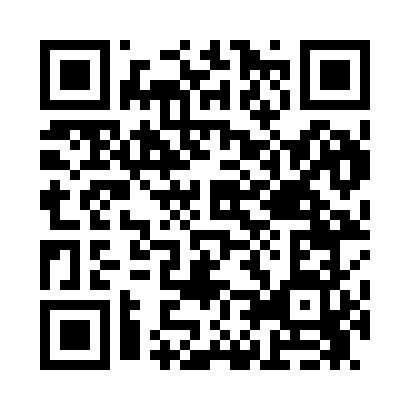 Prayer times for Cruzville, New Mexico, USAMon 1 Jul 2024 - Wed 31 Jul 2024High Latitude Method: Angle Based RulePrayer Calculation Method: Islamic Society of North AmericaAsar Calculation Method: ShafiPrayer times provided by https://www.salahtimes.comDateDayFajrSunriseDhuhrAsrMaghribIsha1Mon4:446:081:195:038:299:532Tue4:456:081:195:048:299:533Wed4:466:091:195:048:299:524Thu4:466:091:195:048:299:525Fri4:476:101:195:048:299:526Sat4:476:101:205:048:299:527Sun4:486:111:205:048:299:518Mon4:496:111:205:058:289:519Tue4:496:121:205:058:289:5010Wed4:506:121:205:058:289:5011Thu4:516:131:205:058:279:4912Fri4:526:141:205:058:279:4913Sat4:536:141:215:058:279:4814Sun4:536:151:215:058:269:4815Mon4:546:151:215:058:269:4716Tue4:556:161:215:058:259:4617Wed4:566:171:215:058:259:4618Thu4:576:171:215:058:249:4519Fri4:586:181:215:068:249:4420Sat4:586:191:215:068:239:4321Sun4:596:191:215:068:239:4222Mon5:006:201:215:068:229:4223Tue5:016:211:215:058:219:4124Wed5:026:211:215:058:219:4025Thu5:036:221:215:058:209:3926Fri5:046:231:215:058:199:3827Sat5:056:231:215:058:199:3728Sun5:066:241:215:058:189:3629Mon5:076:251:215:058:179:3530Tue5:086:261:215:058:169:3431Wed5:096:261:215:058:159:33